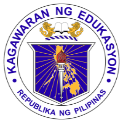 	GRADES 1 to 12	DAILY LESSON LOGSchool:DepEdClub.comGrade Level:IV	GRADES 1 to 12	DAILY LESSON LOGTeacher:File Created by Sir BIENVINIDO C. CRUZ JRLearning Area:ESP	GRADES 1 to 12	DAILY LESSON LOGTeaching Dates and Time:JANUARY 4 – 6, 2023 (WEEK 7)Quarter:2ND QUARTERMONDAYTUESDAYWEDNESDAYTHURSDAYFRIDAYI. LAYUNINPakikipagkapwa-TaoPakikipagkapwa-TaoPakikipagkapwa-TaoPakikipagkapwa-TaoPakikipagkapwa-TaoA. Pamantayang PangnilalamanNaipamamalas ang pag-unawa na hindi naghihintay ng anumang kapalit sa paggawa ng mabuti.Naipamamalas ang pag-unawa na hindi naghihintay ng anumang kapalit sa paggawa ng mabuti.Naipamamalas ang pag-unawa na hindi naghihintay ng anumang kapalit sa paggawa ng mabuti.Naipamamalas ang pag-unawa na hindi naghihintay ng anumang kapalit sa paggawa ng mabuti.Naipamamalas ang pag-unawa na hindi naghihintay ng anumang kapalit sa paggawa ng mabuti.B. Pamantayan sa pagganapNaisasagawa ang paggalang sa karapatan ng kapwa.Naisasagawa ang paggalang sa karapatan ng kapwa.Naisasagawa ang paggalang sa karapatan ng kapwa.Naisasagawa ang paggalang sa karapatan ng kapwa.Naisasagawa ang paggalang sa karapatan ng kapwa.C. Mga Kasanayan sa PagkatutoIsulat ang code ng bawat kasanayanPaggalang ( Respect)(EsP4P-IIf-i-21)Paggalang ( Respect)(EsP4P-IIf-i-21)Paggalang ( Respect)(EsP4P-IIf-i-21)Paggalang ( Respect)(EsP4P-IIf-i-21)Paggalang ( Respect)(EsP4P-IIf-i-21)II. NILALAMANMga Gawain Mo, Igagalang KoMga Gawain Mo, Igagalang KoMga Gawain Mo, Igagalang KoMga Gawain Mo, Igagalang KoMga Gawain Mo, Igagalang KoII. NILALAMANNakapagpapakita ng paggalang sa iba sa oras ng pagpapahinga at sa may sakit ( maaaring idagdag ang iba pang karapatang pantaoNakapagpapakita ng paggalang kapag may nag-aaral at pakikinig kapag may nagsasalita/nagpapaliwanag.Nakapagpapakita ng paggalang kapag may nag-aaral at pakikinig kapag may nagsasalita/nagpapaliwanag.Nakapagpapakita ng paggalang kapag may nag-aaral at pakikinig kapag may nagsasalita/nagpapaliwanag.Nakapagpapakita ng paggalang kapag may nag-aaral at pakikinig kapag may nagsasalita/nagpapaliwanag.III. KAGAMITANG PANTUROA. SanggunianSUBUKIN NATINALAMIN NATINISAGAWA NATINISAPUSO NATINISABUHAY NATIN1. Mga Pahina sa Gabay ng GuroTG pp. 76-77TG. Pp. 78-79TG. Pp.79-80TG.pp. 80TG pp  80-812. Mga Pahina sa Kagamitang Pang-    Mag-aaralLM pp. 134-135LM.pp. 136-137LM. pp. 137-139LM. pp. 140-142LMpp 142-1433. Mga Pahina sa Teksbuk4. Karagdagang Kagamitan mula saportal ng Learning ResourceB. Iba pang Kagamitang PanturoSagutang papelActivity card, kwaderno,  kartolina, pangkulay, pangguhitActivity card, kwaderno,  kartolina, pangkulay, pangguhitActivity card, kwaderno,  kartolina, pangkulay, pangguhitActivity card, kwaderno,  kartolina, pangkulay, pangguhitIV. PAMAMARAANA. Balik-Aral sa nakaraang aralin at/o     pagsisimula ng bagong aralinConduct Summative Test #6Ang pakikinig ba bilang isang bahagi ng talastasan ay nagpapakita ng paggalang? Bakit?Ano ang iyong gagawin na paggalang sa pakikipagtalastasan?Bakit mahalaga na matutuhan mong igalang ang ibang tao kapag sila ay nag-aaral, nagsasalita o nagpapaliwanag?Ano ang mga tuntunin sa pangkatang Gawain?B. Paghahabi sa layunin ng aralinIkilos ang inyong gagawin sa mga sumusunod na sitwasyon sa TG p. 78Ilahad sa mag-aaral ang Gawain 1 sa LM p.137-138Bigyan ng pagkakataon ang mga mag-aaral na mapagnilayan ang mga kilos sa anumang sandal.Maging maparaan sa pagpangkat ng klase. Hatiin sila sa apat na pangkat.C. Pag-uugnay ng mga halimbawa sa bagong aralinAno ang inyong mga damdamin inyong ginawa?Pasagutan sa mga mag-aaral ang Gawain ditto at magbigay ng mga gabay sa magalang na pakikipag-usap sa iba. Ipagawa sa kanilang kwaderno ang Gawain “Timbang-timbangan” sa LM p.140-141Bigyan ng Gawain ang bawat pangkat  sa LM p.142D. Pagtatalakay ng bagong konsepto at     pagalalahad ng bagong kasanayan #1Gabayan ang mga mag-aaral sa pagtunghay sa mga larawan sa LM p. 136Patnubayan ang mga mag-aaral sa pagbuo ng pangkat para sa Gawain 2.Ipabasa sa harap ng klase ang kanilang mga sagot sa magkabilang timbangan.Bigyan ng pagkakataon ang bawat pangkat na sabihin ang kanilang saloobin sa mga palabas na kanilang nakita.E. Pagtalakay ng bagong konsepto at     paglalahad ng bagong kasanayan #2Pasagutan sa kanila ang mga tanong tungkol sa larawan sa LM p. 136-137Talakayin ang ipinakitang gawa ng bawat pangkat.Itanong ang sumunod na katanungan at talakayi ang kanilang sagot sa TG p. 80Gabayan ang mga mag-aaral sa pagbibigay ng puna sa ginawa ng bawat pangkat.F. Paglinang sa Kabihasnan    (Tungo sa Formative Assessment)Pag-usapan ang mga sagot ng mga mag-aaral.Ano ang inyong natutunan sa inyong pangkatang Gawain?Bigyang-diin ang Tandaan Natin sa LM p.141-142Ipaunawa sa mga mag-aaral ang mga puna na ibinigay sa kanilang pangkat.G. Paglalapat ng aralin sa pang-araw-     araw na buhayBigyang-diin ang mga positibong reaksyon o aksyon sa bawat Gawain.Paano mo maipapakita ang paggalang sa taong nag-aaral, nagsasalita o nagpapaliwanag?Ano ang iyong natutuhan sa matapos basahin ang Tandaan Natin?Original File Submitted and Formatted by DepEd Club Member - visit depedclub.com for moreMagbigay ng sariling karanasan o isang nasaksihang sitwasyon tungkol sa mabuting naidudulot ng pakikinig sa nagsasalita at paggalang sa mga taong nag-aaral.H. Paglalahat ng AralinAno ang kahulugan ng salitang paggalang?Bakit mahalaga na matutuhan mong igalang ang ibang tao kapag sila ay nag-aaral, nagsasalita o nagpapaliwanag?Paano mo ipinapahalagahan ang kilos o gawa ng ibang tao?Ano ang kabutihang naidudulot sa pakikinig sa nagsasalita at paggalang sa mga taong nag-aaral?I. Pagtataya ng AralinGawin ang Subukin Natin sa LM p. 134-135Magbigay ng pangyayari o sitwasyon kung saan maipapakita mo ang paggalang lalo na sa oras ng pakikipagtalastasan.Gumuhit nang isang sitwasyon ng paggalang sa taong:1. nag-aaral2. nagsasalita3. nagpapaliwanagMaghanap ng kapareha o pares at ibahagi sa kanya kung paano mo ipapakita ang paggalang sa kapwa.Gamit ang art materials, gumawa ng simbolo para sa kaklase na sasalamin sa iyong hangarin na igalang siya sa oras ng kaniyang pag-aaral.J. Karagdagang Gawain para sa takdang-    aralin at remediationV. MGA TALAVI. PAGNINILAYA. Bilang ng mag-aaral na nakakuha ng 80% sa pagtataya.B. Bilang ng mga-aaral na nangangailangan ng iba pang gawain para sa remediationC. Nakatulong ba ang remediation? Bilang ng mag-aaral na nakaunawa sa aralin.D. Bilang ng mga mag-aaral na magpapatuloy sa remediationE. Alin sa mga istratehiyang pagtuturo ang nakatulong ng lubos? Paano ito nakatulong?Stratehiyang dapat gamitin:__Koaborasyon__Pangkatang Gawain__ANA / KWL__Fishbone Planner__Sanhi at Bunga__Paint Me A Picture__Event Map__Decision Chart__Data Retrieval Chart__I –Search__DiscussionStratehiyang dapat gamitin:__Koaborasyon__Pangkatang Gawain__ANA / KWL__Fishbone Planner__Sanhi at Bunga__Paint Me A Picture__Event Map__Decision Chart__Data Retrieval Chart__I –Search__DiscussionStratehiyang dapat gamitin:__Koaborasyon__Pangkatang Gawain__ANA / KWL__Fishbone Planner__Sanhi at Bunga__Paint Me A Picture__Event Map__Decision Chart__Data Retrieval Chart__I –Search__DiscussionStratehiyang dapat gamitin:__Koaborasyon__Pangkatang Gawain__ANA / KWL__Fishbone Planner__Sanhi at Bunga__Paint Me A Picture__Event Map__Decision Chart__Data Retrieval Chart__I –Search__DiscussionStratehiyang dapat gamitin:__Koaborasyon__Pangkatang Gawain__ANA / KWL__Fishbone Planner__Sanhi at Bunga__Paint Me A Picture__Event Map__Decision Chart__Data Retrieval Chart__I –Search__DiscussionF. Anong suliranin ang aking naranasan na nasolusyunan sa tulong ng aking punungguro at superbisor?Mga Suliraning aking naranasan:__Kakulangan sa makabagong kagamitang panturo.__Di-magandang pag-uugali ng mga bata.__Mapanupil/mapang-aping mga bata__Kakulangan sa Kahandaan ng mga bata lalo na sa pagbabasa.__Kakulangan ng guro sa kaalaman ng makabagong teknolohiya__Kamalayang makadayuhanMga Suliraning aking naranasan:__Kakulangan sa makabagong kagamitang panturo.__Di-magandang pag-uugali ng mga bata.__Mapanupil/mapang-aping mga bata__Kakulangan sa Kahandaan ng mga bata lalo na sa pagbabasa.__Kakulangan ng guro sa kaalaman ng makabagong teknolohiya__Kamalayang makadayuhanMga Suliraning aking naranasan:__Kakulangan sa makabagong kagamitang panturo.__Di-magandang pag-uugali ng mga bata.__Mapanupil/mapang-aping mga bata__Kakulangan sa Kahandaan ng mga bata lalo na sa pagbabasa.__Kakulangan ng guro sa kaalaman ng makabagong teknolohiya__Kamalayang makadayuhanMga Suliraning aking naranasan:__Kakulangan sa makabagong kagamitang panturo.__Di-magandang pag-uugali ng mga bata.__Mapanupil/mapang-aping mga bata__Kakulangan sa Kahandaan ng mga bata lalo na sa pagbabasa.__Kakulangan ng guro sa kaalaman ng makabagong teknolohiya__Kamalayang makadayuhanMga Suliraning aking naranasan:__Kakulangan sa makabagong kagamitang panturo.__Di-magandang pag-uugali ng mga bata.__Mapanupil/mapang-aping mga bata__Kakulangan sa Kahandaan ng mga bata lalo na sa pagbabasa.__Kakulangan ng guro sa kaalaman ng makabagong teknolohiya__Kamalayang makadayuhanG. Anong kagamitan ang aking nadibuho na nais kong ibahagi sa mga kapwa ko guro?__Pagpapanuod ng video presentation__Paggamit ng Big Book__Community Language Learning__Ang “Suggestopedia”__ Ang pagkatutong Task Based__Instraksyunal na material__Pagpapanuod ng video presentation__Paggamit ng Big Book__Community Language Learning__Ang “Suggestopedia”__ Ang pagkatutong Task Based__Instraksyunal na material__Pagpapanuod ng video presentation__Paggamit ng Big Book__Community Language Learning__Ang “Suggestopedia”__ Ang pagkatutong Task Based__Instraksyunal na material__Pagpapanuod ng video presentation__Paggamit ng Big Book__Community Language Learning__Ang “Suggestopedia”__ Ang pagkatutong Task Based__Instraksyunal na material__Pagpapanuod ng video presentation__Paggamit ng Big Book__Community Language Learning__Ang “Suggestopedia”__ Ang pagkatutong Task Based__Instraksyunal na material